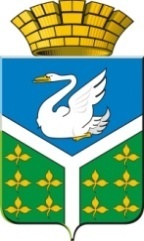 Дума Ачитского городского округа                                                                               Пятый созывРЕШЕНИЕ20 июня 2016 года № 7/54                                                                                                                р.п. АчитО работе администрации Ачитского городского округа по благоустройству населенных пунктов Ачитского района.Руководствуясь статьей 23 Устава Ачитского городского округа, заслушав информацию о работе администрации Ачитского городского округа по благоустройству населенных пунктов Ачитского района, Дума Ачитского городского округаРЕШИЛА:1. Информацию администрации Ачитского городского округа о работе администрации Ачитского городского округа по благоустройству населенных пунктов Ачитского района принять к сведению (прилагается )2. Настоящее Решение  разместить на официальном сайте  Думы Ачитского городского округа по адресу: http://дума-ачит.рф в информационно-телекоммуникационной сети «Интернет».        Председатель Думы городского округа                                  П.В. МашаракинПриложение                                           к решению Думы                                            Ачитского городского округа                        от 20.06.2016г. № 7/54 О работе администрации Ачитского городского округа                                                по благоустройству населенных пунктов Ачитского района.Благоустройство – это  комплекс мероприятий, направленных на  обеспечение и улучшение санитарного и эстетического состояния территории муниципального образования, на создание благоприятных, здоровых и культурных условий жизни, трудовой деятельности и досуга населения, поддержания единого архитектурного облика.К  видам по благоустройству относятся 5  основных разделов:1. Уборка территории: включает в себя регулярную очистку дорожных покрытий от грязи, мусора, снега, льда, уборку газонов от мусора, уход за зелеными насаждениями.2.Озеленение территории муниципального образования.3. Содержания элементов внешнего благоустройства.4.Содержание и эксплуатация дорог.5. Освещение.Проведение работ по благоустройству осуществляется широким кругом лиц. Физические и юридические лица обязаны соблюдать чистоту и порядок на территории муниципального образования в соответствии с принятыми 11 июля 2012 года Думой Ачитского городского округа Правилами содержания,  обеспечения чистоты и благоустройства территории Ачитского городского округа.На основании распоряжения от 04.04.2016 г. № 217 «О проведении месячника по санитарной очистке и благоустройству территорий Ачитского городского округа» с 11 апреля 2016 г. по 15 мая 2016 г. на территории Ачитского городского округа проведены мероприятия по уборке прилегающих территорий предприятий, организаций, учреждений всех форм собственности, придомовых территорий многоквартирных домов и индивидуальных жилых домов. Организована уборка и вывоз мусора с улиц, мест общего пользования, кладбищ, обрезка и побелка деревьев. К 9 мая проведен косметический ремонт памятников и обелисков. Произведена высадка  цветов. Всего в месячнике приняло участие 7516 человек, 179 коллективов, собрано 82,2 тонны мусора, ликвидировано 51 место несанкционированного размещения мусора. Работа в данном направлении продолжается.	В соответствии с постановлением администрации Ачитского городского округа от 19.04.2016 № 192 объявлен конкурс на «Самое благоустроенное территориальное управление администрации Ачитского городского округа в 2016 году». В рамках данного конкурса предусмотрена активизация деятельности органов местного самоуправления, учреждений, организаций и жителей по наведению чистоты и порядка на территориях населенных пунктов Ачитского городского округа, повышения уровня благоустройства территорий. Особое внимание при подведении итогов конкурса отводится к количеству составленных административных протоколов и рассмотренных их административной комиссией.Территориальные управления администрации Ачитского городского округа организуют работы с жителями населенных пунктов по проведению смотров-конкурсов «Дом высокой культуры и быта», «Лучший двор», «Лучший подъезд».В населенных пунктах р.п. Ачит и п. Уфимский администрацией Ачитского городского округа в целях улучшения санитарного состояния территорий совместно с МУП ЖКХ Ачитского городского округа организован сбор твердых коммунальных отходов с территории частного сектора. Размещено 42 контейнерные площадки: 26 – в р.п. Ачит и 16 – в п. Уфимский.Территориальными управлениями администрации Ачитского городского округа по вопросам благоустройства за текущий период 2016 года проведена следующая работа:На 20 июня 2016 года в Административную комиссию Ачитского городского округа  не поступали дела о нарушении правил благоустройства.Вместе с тем, начальниками и специалистами территориальных управлений администрации Ачитского городского округа в течение первого полугодия 2016 года выдано 106 предписаний в сфере благоустройства (см. таблицу)Из 11 территориальных управлений  пять территориальных управлений провели работу в данном направлении. Шесть не воспользовались правом должностных лиц, уполномоченных составлять акты обследования, предписания, а при их неисполнении, протоколы об административных правонарушениях в отношении гражданам и юридических лиц, не соблюдающих правила благоустройства.Районной комиссией по благоустройству начата проверка данных администраций. По её результатам к начальникам территориальных управлений будут применены соответствующие меры дисциплинарной ответственности.Администрацией Ачитского городского округа проводится рекультивация площадок временного хранения ТКО.В целях улучшения архитектурного облика населенных пунктов Ачитского городского округа проводится снос бесхозных домов в п. Ачит – 2 дома, в с. Афанасьевское – 1. Так же после проведения земляных работ ЗАО «Комплексные решения» восстанавливают грунтовое и асфальтовое покрытия в р.п. Ачит по ул. Пролетарская, ул. Новая, ул. Кирова.Наименование территориального управленияЗакуплено ламп уличного освещения Количество человек, занимающихся окашиванием травыАчитское  ТУ2 человекаАрийское  ТУ-14 человекАфанасьевское ТУ-4 человекаБакряжское ТУ42 лампы /установлено3 человекаБольшеутинское ТУ6 ламп2 человекаВерхтисинское ТУ18 ламп6 человек, в т. ч. 3 –от детского сада, 3- от клубаЗаринское ТУ-2 человекаКаргинское ТУ9 ламп3 человекаКлючевское ТУ10 ламп1 человек -от школыРусскопотамское ТУ25 ламп4  человека, в т.ч. 3- от клуба, от Русскопотамского ТУУфимское ТУ59 ламп1 человек № п\пНаименование территориального управления 1 полугодие 2015 года1 полугодие 2015 года1 полугодие 2016 года1 полугодие 2016 года№ п\пНаименование территориального управления Кол-во предписанийИсполненопредписанийКол-во предписанийИсполненопредписаний1Арийское территориальное управление администрации 00002Афанасьевское территориальное управление 00003Ачитское территориальное управление 1051027065Готовятся 5 протоколов4Бакряжское территориальное управление 10987 Готовятся 2 протокола5Большеутинское территориальное управление 55776Заринское  территориальное управление администрации Ачитского городского округа00007Каргинское территориальное управление 00008Ключевское территориальное управление 00009Русскопотамское территориальное 10108810Уфимское территориальное управление 1313171711Верхтисинское территориальное управление 0000